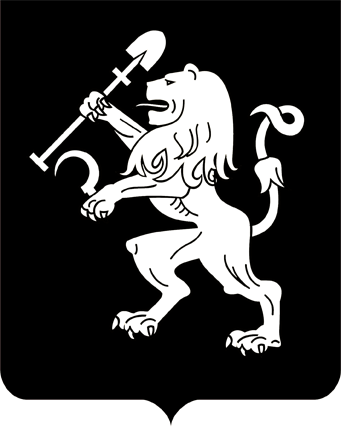 АДМИНИСТРАЦИЯ ГОРОДА КРАСНОЯРСКАРАСПОРЯЖЕНИЕО признании утратившими силу правовых актовадминистрации городаВ целях совершенствования системы правовых актов города,                  руководствуясь статьями 45, 58, 59 Устава города Красноярска, распоряжением Главы города от 22.12.2006 № 270-р:1. Признать утратившими силу: распоряжение первого заместителя Главы города от 06.05.2009            № 21 «О проведении городской акции «Неделя качества социальных услуг»;распоряжение администрации города от 11.07.2011 № 52 «О внесении изменений в распоряжение администрации города от 06.05.2009 № 21»;распоряжение администрации города от 24.11.2011 № 84 «О внесении изменений в распоряжение от 06.05.2009 № 21».2. Настоящее распоряжение опубликовать в газете «Городские             новости» и разместить на официальном сайте администрации города.Первый заместительГлавы города								      А.В. Давыдов30.11.2020№ 143-орг